Publicado en Zaragoza, huesca, Teruel, Madrid, Málaga el 12/04/2017 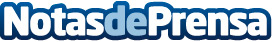 Gremisa Asistencia refuerza el mundo asegurador con el uso de la telefonía de última generaciónEn Gremisa Asistencia, el teléfono móvil se ha convertido en una herramienta indispensable con la que realizar el control de los servicios de fontanería, albañilería, pintura, electricidad, urgencias... permitiendo la comunicación on-line entre asegurados y compañías de seguros. Estos dispositivos permiten realizar reportajes fotográficos, videos, etcDatos de contacto:Gremisa Asistencia902106394Nota de prensa publicada en: https://www.notasdeprensa.es/gremisa-asistencia-refuerza-el-mundo Categorias: Cataluña Andalucia Aragón Seguros Dispositivos móviles http://www.notasdeprensa.es